รายงานผลการดำเนินงานตามนโยบายและกลยุทธ์การบริหารทรัพยากรบุคคล ประจำปีงบประมาณ  พ.ศ. 2565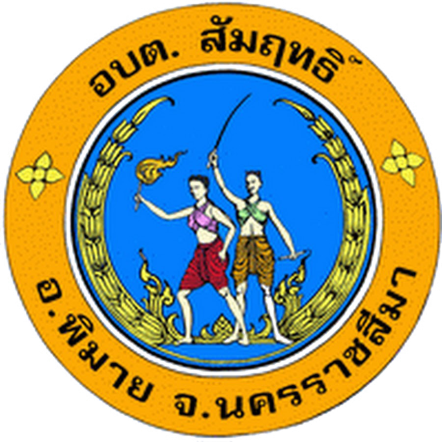 ขององค์การบริหารส่วนตำบลสัมฤทธิ์  อำเภอพิมาย  จังหวัดนครราชสีมาสรุปผลการดำเนินงานตามนโยบายและกลยุทธ์การบริหารงานบุคคลขององค์การบริหารส่วนตำบลสัมฤทธิ์  อำเภอพิมาย  จังหวัดนครราชสีมา  ประจำปีงบประมาณ  พ.ศ. 2565ตามนโยบายและกลยุทธ์ ด้านโครงสร้างการบริหาร การพัฒนาทรัพยากรบุคคล การสร้างและพัฒนาระบบการบริหารจัดการองค์ความรู้ และการบริหารอัตรากำลัง------------------------------------------------------2--3--4--5-แผนการดำเนินงานเป้าประสงค์ตัวชี้วัดผลการดำเนินงานผลการวิเคราะห์/ข้อเสนอแนะนโยบายด้านการปรับปรุงโครงสร้างระบบงานและการบริหารอัตรากำลังวางแผนสนับสนุนและส่งเสริมให้มีโครงสร้าง ระบบงาน  การจัดกรอบอัตรากำลังและการบริหารอัตรากำลังให้เหมาะสมกับภารกิจขององค์กรและเพียงพอมีความคล่องตัวต่อการขับเคลื่อนการดำเนินงานของทุกหน่วยงานในองค์กร  รวมทั้งมีระบบการประเมินผลที่ดี  ประสิทธิภาพเชื่อมโยงกับผลตอบแทนและมีการกำหนดสมรรถนะและลักษณะที่พึงประสงค์ของพนักงานที่องค์กรคาดหวัง1.ระบบงานและกรอบอัตรากำลังสอดคล้องกับวิสัยทัศน์  พันธกิจ ของหน่วยงาน2.นำสมรรถนะมาใช้เป็นเครื่องมือในการบริหารทรัพยากรบุคคลทุกด้าน3.เส้นทางความก้าวหน้าของสายอาชีพ4.ระบบประเมินผลการปฏิบัติงานตามผลสัมฤทธิ์ของงานและสมรรถนะหลัก1.ทบทวนและปรับปรุงโครงสร้างองค์กรระบบงานและกรอบอัตรากำลัง ให้สอดคล้องกับวิสัยทัศน์ พันธกิจ และแผนการปรับทบทวนและภารกิจขององค์การบริหารส่วนตำบลไทยเจริญ2.จัดทำสมรรถนะ  และนำสมรรถนะมาใช้เป็นเครื่องมือในการบริหารทรัพยากรบุคคล ทั้งด้านการสรรหา  การเลื่อนขั้นเงินเดือนและปรับตำแหน่ง  การประเมินผลการปฏิบัติงาน  การวางแผนการพัฒนาบุคลากรและการบริหารผลตอบแทน3.มีเส้นทางความก้าวหน้าของสายอาชีพ4.จัดทำระบบประเมินผลการปฏิบัติงานตามผลสัมฤทธิ์ของงานและสมรรถนะหลัก5.จัดทำแผนการสืบทอดตำแหน่งงานและการบริหารจัดการคนดี และคนเก่งขององค์กรควรมีการปรับปรุงแผนอัตรากำลัง  อย่างน้อยปีละ  1  ครั้งแผนการดำเนินงานเป้าประสงค์ตัวชี้วัดผลการดำเนินงานผลการวิเคราะห์/ข้อเสนอแนะนโยบายด้านการพัฒนาบุคลากรส่งเสริมให้มีการพัฒนาอย่างเป็นระบบทั่วถึง  และต่อเนื่อง  โดยการเพิ่มพูน  ความรู้  ความสามารถ  ศักยภาพ  และทักษะการทำงานที่เหมาะสม  สอดคล้องกับสถานการณ์  วิสัยทัศน์  และยุทธศาสตร์ขององค์กร  เพื่อให้การขับเคลื่อนการดำเนินงานตามพันธกิจขององค์กรเป็นไปอย่างมีประสิทธิภาพ  และประสบผลสำเร็จตามเป้าหมาย  รวมทั้งส่งเสริมคุณธรรมและจริยธรรมให้กับบุคลากรในองค์กร1.มีการพัฒนาบุคลากร2.มีการพัฒนาศักยภาพผู้บริหารและเพิ่มขีดความสามารถในการปฏิบัติงานให้กับผู้ปฏิบัติงาน3.บุคลากรยึดมั่นในวัฒนธรรมองค์กร4.มีการถ่ายทอดความรู้  การแลกเปลี่ยนความรู้และประสบการณ์ในการทำงานอย่างต่อเนื่อง  ปฏิบัติงานตามผลสัมฤทธิ์ของงานและสมรรถนะหลัก1.จัดทำแผนพัฒนาบุคลากรให้สอดคล้องกับบทบาทและภารกิจของ อบต.2.จัดทำแผนพัฒนาบุคลากรตามตำแหน่งงานและสายอาชีพตามสมรรถนะ  แผนการสืบทอดตำแหน่งและการบริหารจัดการคนดีและคนเก่งขององค์กร3.พัฒนาศักยภาพผู้บริหาร  และเพิ่มขีดความสามารถในการปฏิบัติงานให้กับผู้ปฏิบัติงานทุกระดับตามสายอาชีพและตำแหน่งงานอย่างต่อเนื่อง4.ส่งเสริมให้บุคลากรยึดมั่นในวัฒนธรรมองค์กร  ปฏิบัติตามจรรยาบรรณของ อบต.สัมฤทธิ์5.พัฒนางานด้านการจัดการความรู้  องค์ความรู้  เพื่อสร้างวัฒนธรรมเรียนรู้  การถ่ายทอดความรู้  การแลกเปลี่ยนความรู้และประสบการณ์ในการทำงานอย่างตอเนื่องควรส่งเสริมให้พนักงานทุกตำแหน่งได้รับการอบรมเพื่อเพิ่มศักยภาพในการปฏิบัติงานแผนการดำเนินงานเป้าประสงค์ตัวชี้วัดผลการดำเนินงานผลการวิเคราะห์/ข้อเสนอแนะนโยบายด้านการพัฒนาระบบสารสนเทศส่งเสริมสนับสนุนให้มีการนำระบบเทคโนโลยีสารสนเทศมาใช้ในการบริหารจัดการทรัพยากรมนุษย์  เพื่อให้ได้ข้อมูลที่ถูกต้อง  ครบถ้วน  รวดเร็ว  ทันสมัย  และเป็นปัจจุบัน  ช่วยลดขั้นตอนของงาน  ปริมาณเอกสาร  สามารถนำไปวิเคราะห์เพื่อการวางแผนตัดสินใจในการปฏิบัติงานและใช้บริหารงานด้วยบุคลากรได้อย่างมีประสิทธิภาพการปฏิบัติงานเกี่ยวกับระบบสารสนเทศด้านการบริหารจัดการบุคลากร  มีประสิทธิภาพมากขึ้น1.พัฒนาระบบฐานข้อมูลบุคลากร2.ปรับปรุงและพัฒนาระบบสารสนเทศด้านการบริหารจัดการบุคลากร3.เสริมสร้างความรู้เกี่ยวกับระบบสารสนเทศด้านการบริหารจัดการบุคลกรให้ผู้ปฏิบัติงาน  เพื่อรองรับการใช้งานระบบ  และเพื่อขีดความสามารถของบุคลากร  เพื่อรองรับการพัฒนาระบบในอนาคต1.ควรจัดสรรงบประมารในการดำเนินงานเพิ่มเติม  และปรับปรุงระบบต่างๆ ให้ทันสมัยแผนการดำเนินงานเป้าประสงค์ตัวชี้วัดผลการดำเนินงานผลการวิเคราะห์/ข้อเสนอแนะนโยบายด้านสวัสดิการเสริมสร้างความมั่นคง  ขวัญกำลังใจ คุณภาพชีวิตที่ดี  ความผาสุกและพึงพอใจให้ผู้ปฏิบัติงาน  เพื่อรักษาคนดี  คนเก่งไว้กับองค์กร  โดยการส่งเสริมความก้าวหน้าของผู้ปฏิบัติงานที่มีผลงานและสมรรถนะในทุกโอกาส  สร้างช่องทางการสื่อสาร  ให้สิ่งจูงใจผลประโยชน์ตอบแทนพิเศษ  จัดสวัสดิการความปลอดภัย  อาชีวอนามัย  และสิ่งแวดล้อมในการทำงาน  ตามความจำเป็นและเหมาะสมเป็นไปตามที่กฎหมายกำหนดและสนับสนุนการดำเนินกิจกรรมเพื่อสร้างความสัมพันธ์อันดี ระหว่างผู้บริหารและพนักงานทุกระดับ1.บุคลากรแรงจูงใจในการปฏิบัติงาน2.สภาพความปลอดภัย  อาชีวอนามัย  และสภาพแวดล้อมในการทำงาน3.มีสวัสดิการผลตอบแทนพิเศษ1.ปรับปรุงระบบแรงจูใจในการปฏิบัติงาน2.ปรับปรุงสภาความปลอดภัย อาชีวอนามัย  และสภาพแวดล้อมในการทำงาน3.ยกย่องพนักงานที่เป็นคนเก่ง  คนดี  และคุณประโยชน์ให้องค์กร4.ปรับปรุงระบบสวัสดิการ ผลตอบอทนพิเศษ5.ปรับปรุงช่องทางการสื่อสารด้านการบริหารทรัพยากรมนุษย์  นโยบายและกลยุทธ์ด้านการบริหารและพัฒนาทรัพยากรบุคคล1.ควรเพิ่มช่องทางสื่อสารให้มากขึ้น  เช่น  สื่อสังคม  หรือโซเชียลมิเดียต่างๆ  เป็นต้น2.ควรปรับปรุงสถานที่ทำงานให้มีเหมาะสมกับจำนวนบุคลากร  และเป็นการอำนวยความสะดวกให้กับผู้มาติดต่อราชการแผนการดำเนินงานเป้าประสงค์ตัวชี้วัดผลการดำเนินงานผลการวิเคราะห์/ข้อเสนอแนะนโยบายด้านการบริหารเพื่อให้การบริหารจัดการมีคุณภาพด้วยความมุ่งมั่น  รวดเร็ว  ถูกต้อง  และมีประสิทธิภาพให้มีความคุ้มค่าและเกิดประโยชน์สูงสุด  เพื่อรับทราบปัญหาอุปสรรค  และปรับปรุงแก้ไขอย่างต่อเนื่องและเพื่อเป็นแนวทางในการบริหารงานให้เป็นไปตามแผนงาน  และทิศทางที่วางไว้1.มีแผนกลยุทธ์2.มีแผนการปฏิบัติงานประจำปี3.มีการติดตามผลการดำเนินงาน1.มีการกระจายอำนาจไปสู่ผู้บริหารระดับหัวหน้างาน  ซึ่งเป็นผู้บังคับบัญชาในระดับต้น2.มีการกำหนดแผนกลยุทธ์เพื่อเป็นแนวทางในการบริหารงานให้เป็นไปตามแผนงาน  และทิศทางที่วางไว้3.มีการจำทำแผนปฏิบัติงานประจำปีตามภาระหน้าที่ความรับผิดชอบที่กำหนดไว้4.มีการบริหารจัดการมุ่งสู่คุณภาพด้วยความมุ่งมั่น  รวดเร็ว  ถูกต้อง  และมีประสิทธิภาพให้มีความคุ้มค่าและเกิดประโยชน์สูงสุด5.มีการติดตามและประเมินผลด้วยการประชุมประจำเดือนและคณะกรรมการประเมินผลการปฏิบัติงานเพื่อรับทราบปัญหาอุปสรรค  และปรับปรุงแก้ไขอย่างต่อเนื่อง  โดยให้มีโครงสร้างส่วนราชการภายใน1.ควรให้มีการประชุมผู้บริหารกับหัวหน้าส่วนราชการเป็นประจำทุกเดือน2.ควรจัดประชุมพนักงานเพื่อติดตามประเมินผลการปฏิบัติงานเป็นประจำทุกเดือน